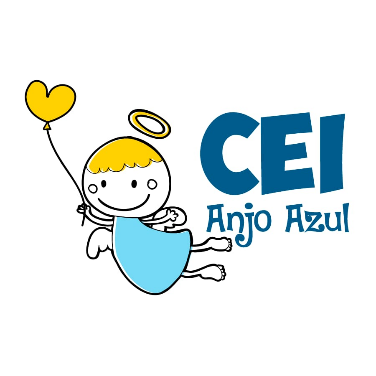 CENTRO DE EDUCAÇÃO INFANTIL ANJO AZULRua 31 de Março/nº 1508Lacerdópolis – SCCEP: 89660 000 Fone: (49) 3552 0279Marizane Dall’OrsolettaE mail: ceianjoazullacerdopolis@gmail.com                     Blog: www.ceianjoazul.blogspot.comPROFESSORA: TAILA COLLETPROFESSORA AUXILIAR: ANA LÚCIA CARBOLIN DRESCHTURMA: BERÇÁRIO II15 HORAS PLATAFORMA/GRUPO WHATSAPPALGUMAS SUGESTÕES DE EXPERIÊNCIAS:SEGUNDA-FEIRA (31/08/2020) À SEXTA-FEIRA (04/09/2020).Essa semana a nossa proposta de experiências serão as seguintes:GARRAFAS SENSORIAIS:MATERIAIS NECESSÁRIOS: Garrafas pet pequenas;Algodão, guizos, grãos (cru) de feijão, arroz, macarrão, milho, entre outros.Fita adesiva.      COMO BRINCAR:Coloque em cada garrafa pet um material diferente. Vede a tampa com fita e incentive as crianças a explorarem o som produzido por cada garrafa.ROUPA DE MASSINHA:Com massinha de modelar (pode ser a receita passada em experiências anteriores) confeccionar roupinhas para bonecos e bonecas, deixar a criança usar sua imaginação, o adulto deverá apenas auxiliar a criança.BONECOS DE BATATA:MATERIAIS NECESSÁRIOS:Batatas Canetinhas Palitos de dente ou de fósforo. Com esses materiais (ou também poderá ser com outros da preferência da criança e da    família) confeccionar bonecos de batata. COLAGEM DE FOLHA:Ir até o quintal de sua casa para coletar algumas folhas, flores, galhos, etc.Criar um lindo desenho de colagem com o que foi coletado no quintal.BRINCADEIRA COM BEXIGA:Com bexigas cheias de água deverão em duas ou mais pessoas jogar a bexiga com água uma para outra, o objetivo é pegar sem deixar cair, pois, se cair a bexiga irá estourar e SPLASH!PEDIMOS QUE NOS MANDEM FOTO DE PELO MENOS UMA EXPERIÊNCIA REALIZADA NA SEMANA, GRATAS!QUALQUER DÚVIDA ESTAMOS A DISPOSIÇÃO VIA WHATSAPP!DESEJAMOS A TODOS UMA MARAVILHOSA SEMANA! BEIJINHOS PROF TAILA E PROF ANA.